ПРОЕКТСОВЕТ ВЛАДИМИРСКОГО СЕЛЬСКОГО ПОСЕЛЕНИЯ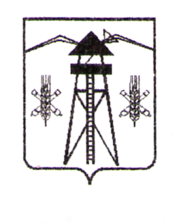 ВЛАДИМИРСКОГО РАЙОНА(четвертый созыв)РЕШЕНИЕот				                           	                      				 № ст-ца ВладимирскаяО внесении изменений в решение Совета Владимирского сельского поселения Владимирского района от 22 декабря 2015 года № 77/21              «О муниципальной службе во Владимирском сельском поселении Лабинского района»В целях приведения нормативно правового акта в соответствие с действующим законодательством Российской Федерации, руководствуясь Уставом Владимирского сельского поселения Владимирского района Совет Владимирского сельского поселения Лабинского района Р Е Ш И Л:1. Внести в решение Совета Владимирского сельского поселения Владимирского района от 22 декабря 2015 года № 77/21 «О муниципальной службе во Владимирском сельском поселении Лабинского района» следующие изменения:1) статью 9 Приложения 1 дополнить пунктом 3 следующего содержания:«3. Муниципальный служащий, являющийся руководителем, в целях исключения конфликта интересов в органе местного самоуправления, аппарате избирательной комиссии муниципального образования не может представлять интересы муниципальных служащих в выборном профсоюзном органе данного органа местного самоуправления, аппарата избирательной комиссии муниципального образования в период замещения им указанной должности.»;2) подпункт 3 пункт 1 статьи 10 Приложения 1 изложить в новой редакции:«3) участвовать в управлении коммерческой или некоммерческой организацией, за исключением следующих случаев:а) участие на безвозмездной основе в управлении политической партией, органом профессионального союза, в том числе выборным органом первичной профсоюзной организации, созданной в органе местного самоуправления, аппарате избирательной комиссии муниципального образования, участие в съезде (конференции) или общем собрании иной общественной организации, жилищного, жилищно-строительного, гаражного кооперативов, товарищества собственников недвижимости;б) участие на безвозмездной основе в управлении некоммерческой организацией (кроме участия в управлении политической партией, органом профессионального союза, в том числе выборным органом первичной профсоюзной организации, созданной в органе местного самоуправления, аппарате избирательной комиссии муниципального образования, участия в съезде (конференции) или общем собрании иной общественной организации, жилищного, жилищно-строительного, гаражного кооперативов, товарищества собственников недвижимости) с разрешения представителя нанимателя, которое получено в порядке, установленном законом субъекта Российской Федерации;в) представление на безвозмездной основе интересов муниципального образования в совете муниципальных образований субъекта Российской Федерации, иных объединениях муниципальных образований, а также в их органах управления;г) представление на безвозмездной основе интересов муниципального образования в органах управления и ревизионной комиссии организации, учредителем (акционером, участником) которой является муниципальное образование, в соответствии с муниципальными правовыми актами, определяющими порядок осуществления от имени муниципального образования полномочий учредителя организации либо порядок управления находящимися в муниципальной собственности акциями (долями в уставном капитале);д) иные случаи, предусмотренные федеральными законами.»;3) статью 10 Приложения 1 дополнить пунктом 3.1 следующего содержания:«3.1. заниматься предпринимательской деятельностью лично или через доверенных лиц.»;4) статью 21 Приложения 1 дополнить пунктом 5 следующего содержания:«5. Порядок применения и снятия дисциплинарных взысканий определяется трудовым законодательством, за исключением случаев, предусмотренных настоящим Федеральным законом.».2. Общему отделу администрации Владимирского сельского поселения Лабинского района (Зенина) настоящее решение опубликовать на сайте  по адресу: (vladim-admin.ru).3. Контроль за выполнением настоящего решения возложить на комитет по вопросам экономики, бюджета, финансов, налогов, законности, правопорядка, оборонной работы и казачества (Мололкина).4. Решение вступает в силу со дня его официального опубликования.Глава администрации Владимирского сельского поселения                                    И.В. ТараськоваЛабинского районаПредседатель СоветаВладимирского сельского поселенияЛабинского района						                    И.В. Былева